Archivio . AdnAgenzia . 2000 . 06 . 01CULTURA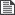 3 GIUGNO 2000MUSICOTERAPIA: CONVEGNO A GENOVA SU VOCE E CANTOPER IL IX FESTIVAL MUSICALE DEL MEDITERRANEOGenova, 1 giu. - (Adnkronos/Mak) - Una giornata di studi per ''esplorare la voce'', caratteristico di ogni essere umano. Un gruppo di studiosi provenienti da diverse Universita' italiane e dal CNRS di Parigi si riunira' sabato 3 giugno per confrontarsi sull'argomento a Genova all'Auditorium Biblioteca De Amicis e ai Magazzini del Cotone al porto Antico. Il convegno anticipa il nono Festival Musicale del Mediterraneo ed e' organizzato dall'associazione Echo Art, l'APIM, Associazione Professionale Italiana Musicoterapeuti, e dall'ANFASS, sezione di Genova.L'''esplorazione della voce'' si articolera' in varie ''latitudini'': grido, urlo, parola, lamento e canto; e in determinati contesti: trascendente, patologico, terapeutico, espressivo, artistico, secondo una prospettiva interculturale. Sono diversi infatti, i relatori chiamati a intervenire: Elisa Benassi, musicoterapista di Mantova, Tran Quang Hai, etnomusicologo del CRNS di Parigi, Marco Iacoviello, storico della musica di Genova, Antonella Grusovim, musicoterapista di Trieste, Corrado Bologna dell'Universita' di Roma, Riccardo Giagni dell'Universita' di Lecce e Germana Giannini del teatro della Voce di Bologna.L'iniziativa si svolge nell'ambito del Festival Musicale del Mediterraneo che ospitera' dall'8 al 23 luglio concerti e alcuni eventi spettacolari, realizzati in collaborazione con un' altra manifestazione, il Festival delle Arti Mediterranee. Anche il festival musicale ha per tema centrale la voce, considerato il piu' antico strumento musicale. Tecniche vocali tradizionali e sperimentali, polifonie accompagnate da strumenti o eseguite a cappella, le voci del mondo, accompagneranno il pubblico in un viaggio alla scoperta delle identita' ed espressioni dei popoli. Il cartellone si aprira' l'8 luglio con Francis Bebey, cantante che proviene dal Camerun e il Cuarteto Tipico Oriental di Cuba.(Mak/Pn/Adnkronos)